Reconfiguration of Existing Degree Program Proposal Form[x]	Undergraduate Curriculum Council  [ ]	Graduate CouncilSigned paper copies of proposals submitted for consideration are no longer required. Please type approver name and enter date of approval.  Email completed proposals to curriculum@astate.edu for inclusion in curriculum committee agenda. Proposed Program Title Contact Person (Name, Email Address, Phone Number) Proposed Starting Date Is there differential tuition requested? If yes, please fill out the New Program/Tuition and Fees Change Form.Bulletin Changes
*For new programs, please insert copy of all sections where this is referenced.*LETTER OF NOTIFICATION – 11RECONFIGURATION OF EXISTING DEGREE PROGRAMS(Consolidation or Separation of Degrees to Create New Degree)*Please include the documents to be submitted found throughout this LON at the end of the form.Institution submitting request: 	 Contact person/title:			 Title(s) of degree programs to be consolidated/reconfigured:Current CIP Code(s)/Current Degree Code(s):  Proposed title of consolidated/reconfigured program:  Proposed CIP Code for new program:	 	 Proposed Effective Date:			 Reason for proposed program consolidation/reconfiguration:	(Indicate student demand (projected enrollment) for the proposed program and document that the program meets employer needs)Provide current and proposed curriculum outline by semester. 		For undergraduate programs, please also fill out 8-semester plan at end of document. 	Indicate total semester credit hours required for the proposed program. Underline new courses and provide new course descriptions. (If existing courses have been modified to create new courses, provide the course name/description for the current/existing courses and indicate the related new/modified courses.) Identify required general education core courses with an asterisk.Provide program budget. Indicate amount of funds available for reallocation. 					See end of document.Provide current and proposed organizational chart. See end of document. Institutional curriculum committee review/approval date:	 Are the existing degrees offered off-campus or via distance delivery? Will the proposed degree be offered on-campus, off-campus, or via distance delivery?Identify mode of distance delivery or the off-campus location for the proposed program.Provide documentation that proposed program has received full approval by licensure/certification entity, if required. 	(A program offered for teacher/education administrator licensure must be reviewed/approved by the Arkansas Department of Education prior to consideration by the Coordinating Board; therefore, the Education Protocol Form also must be submitted to ADHE along with the Letter of Notification).Not requiredProvide copy of e-mail notification to other institutions in the area of the proposed program and their responses; include your reply to the institutional responses. See end of document.List institutions offering similar program and identify the institutions used as a model to develop the proposed program.Provide scheduled program review date (within 10 years of program implementation).Provide additional program information if requested by ADHE staff.President/Chancellor Approval Date:	Board of Trustees Notification Date:	Chief Academic officer: 	___________________________________		Date:  		Name (printed):		 4-Semester Plan(referenced in #9 - Undergraduate Proposals Only)Instructions: Please identify new courses in italics.Program Budget(referenced in # 10)Provide program budget. Indicate amount of funds available for reallocation.Organizational Chart(referenced in # 11)Provide current and proposed organizational chart. Include where the proposed program will be housed (department/college).Written Notification to Other Institutions (referenced in # 17)This should include a copy of written notification to other institutions in area of proposed program and responsesStudent Learning OutcomesProvide outcomes that students will accomplish during or at completion of this reconfigured degree.  Fill out the following table to develop a continuous improvement assessment process. For further assistance, please see the ‘Expanded Instructions’ document available on the UCC - Forms website for guidance, or contact the Office of Assessment at 870-972-2989. University OutcomesPlease indicate the university-level student learning outcomes for which this new program will contribute.  Please complete the table by adding program level outcomes (PLO) to the first column, and indicating the alignment with the university learning outcomes (ULO).  If you need more information about the ULOs, go to the University Level Outcomes Website.Note: Best practices suggest 4-7 outcomes per program; minors would have 1 to 4 outcomes.A.A.S. Land Surveying and Geomatics outcomes based on ABET Applied and Natural Science programs (www.abet.org)Please repeat as necessary. For Academic Affairs and Research Use OnlyFor Academic Affairs and Research Use OnlyCIP Code:  Degree Code:Department Curriculum Committee ChairCOPE Chair (if applicable)Department Chair: Head of Unit (If applicable)                         College Curriculum Committee ChairUndergraduate Curriculum Council ChairCollege DeanGraduate Curriculum Committee ChairGeneral Education Committee Chair (If applicable)                         Vice Chancellor for Academic AffairsInstructions Please visit http://www.astate.edu/a/registrar/students/bulletins/index.dot and select the most recent version of the bulletin. Copy and paste all bulletin pages this proposal affects below. Follow the following guidelines for indicating necessary changes. *Please note: Courses are often listed in multiple sections of the bulletin. To ensure that all affected sections have been located, please search the bulletin (ctrl+F) for the appropriate courses before submission of this form. - Deleted courses/credit hours should be marked with a red strike-through (red strikethrough)- New credit hours and text changes should be listed in blue using enlarged font (blue using enlarged font). - Any new courses should be listed in blue bold italics using enlarged font (blue bold italics using enlarged font)You can easily apply any of these changes by selecting the example text in the instructions above, double-clicking the ‘format painter’ icon   , and selecting the text you would like to apply the change to. 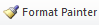 Please visit https://youtu.be/yjdL2n4lZm4 for more detailed instructions.Arkansas State University-Jonesboro Degree:  Associate of Applied ScienceMajor:  Land Surveying and GeomaticsYear:  2020Arkansas State University-Jonesboro Degree:  Associate of Applied ScienceMajor:  Land Surveying and GeomaticsYear:  2020Arkansas State University-Jonesboro Degree:  Associate of Applied ScienceMajor:  Land Surveying and GeomaticsYear:  2020Arkansas State University-Jonesboro Degree:  Associate of Applied ScienceMajor:  Land Surveying and GeomaticsYear:  2020Arkansas State University-Jonesboro Degree:  Associate of Applied ScienceMajor:  Land Surveying and GeomaticsYear:  2020Arkansas State University-Jonesboro Degree:  Associate of Applied ScienceMajor:  Land Surveying and GeomaticsYear:  2020Arkansas State University-Jonesboro Degree:  Associate of Applied ScienceMajor:  Land Surveying and GeomaticsYear:  2020Arkansas State University-Jonesboro Degree:  Associate of Applied ScienceMajor:  Land Surveying and GeomaticsYear:  2020Arkansas State University-Jonesboro Degree:  Associate of Applied ScienceMajor:  Land Surveying and GeomaticsYear:  2020Students requiring developmental course work based on low entrance exam scores (ACT, SAT, ASSET, COMPASS) may not be able to complete this program of study in four (4) semesters.  Developmental courses do not count toward total degree hours.  Students having completed college level courses prior to enrollment will be assisted by their advisor in making appropriate substitutions.   In most cases, general education courses may be interchanged between semesters.Students requiring developmental course work based on low entrance exam scores (ACT, SAT, ASSET, COMPASS) may not be able to complete this program of study in four (4) semesters.  Developmental courses do not count toward total degree hours.  Students having completed college level courses prior to enrollment will be assisted by their advisor in making appropriate substitutions.   In most cases, general education courses may be interchanged between semesters.Students requiring developmental course work based on low entrance exam scores (ACT, SAT, ASSET, COMPASS) may not be able to complete this program of study in four (4) semesters.  Developmental courses do not count toward total degree hours.  Students having completed college level courses prior to enrollment will be assisted by their advisor in making appropriate substitutions.   In most cases, general education courses may be interchanged between semesters.Students requiring developmental course work based on low entrance exam scores (ACT, SAT, ASSET, COMPASS) may not be able to complete this program of study in four (4) semesters.  Developmental courses do not count toward total degree hours.  Students having completed college level courses prior to enrollment will be assisted by their advisor in making appropriate substitutions.   In most cases, general education courses may be interchanged between semesters.Students requiring developmental course work based on low entrance exam scores (ACT, SAT, ASSET, COMPASS) may not be able to complete this program of study in four (4) semesters.  Developmental courses do not count toward total degree hours.  Students having completed college level courses prior to enrollment will be assisted by their advisor in making appropriate substitutions.   In most cases, general education courses may be interchanged between semesters.Students requiring developmental course work based on low entrance exam scores (ACT, SAT, ASSET, COMPASS) may not be able to complete this program of study in four (4) semesters.  Developmental courses do not count toward total degree hours.  Students having completed college level courses prior to enrollment will be assisted by their advisor in making appropriate substitutions.   In most cases, general education courses may be interchanged between semesters.Students requiring developmental course work based on low entrance exam scores (ACT, SAT, ASSET, COMPASS) may not be able to complete this program of study in four (4) semesters.  Developmental courses do not count toward total degree hours.  Students having completed college level courses prior to enrollment will be assisted by their advisor in making appropriate substitutions.   In most cases, general education courses may be interchanged between semesters.Students requiring developmental course work based on low entrance exam scores (ACT, SAT, ASSET, COMPASS) may not be able to complete this program of study in four (4) semesters.  Developmental courses do not count toward total degree hours.  Students having completed college level courses prior to enrollment will be assisted by their advisor in making appropriate substitutions.   In most cases, general education courses may be interchanged between semesters.Students requiring developmental course work based on low entrance exam scores (ACT, SAT, ASSET, COMPASS) may not be able to complete this program of study in four (4) semesters.  Developmental courses do not count toward total degree hours.  Students having completed college level courses prior to enrollment will be assisted by their advisor in making appropriate substitutions.   In most cases, general education courses may be interchanged between semesters.Year 1Year 1Year 1Year 1Year 1Year 1Year 1Year 1Fall SemesterFall SemesterFall SemesterFall SemesterSpring SemesterSpring SemesterSpring SemesterSpring SemesterCourse No.Course NameHrsGen EdCourse No.Course NameHrsGen EdCS 1013Introduction to Computers3✓CE 2202Civil Engineering Presentations2ENG 1003Composition I3✓CE 2223Plane Surveying3MATH 1023College Algebra3✓ENG 1013Composition II3✓MATH 1033Plane Trigonometry3PHYS 2054General Physics I4✓UC 1013Making Connections3Social Science (HIST or POSC) elective3✓Total Hours15Total Hours15Year 2Year 2Year 2Year 2Year 2Year 2Year 2Year 2Fall SemesterFall SemesterFall SemesterFall SemesterSpring SemesterSpring SemesterSpring SemesterSpring SemesterCourse No.Course NameHrsGen EdCourse No.Course NameHrsGen EdAGST 3503Geospatial Data Applications3AGST 3543Fundamentals of GIS/GPS3REI 3413Real Estate Practice3SUR 3013Survey Plats and Deeds3SUR 3003Route and Construction Surveying3SUR 4003Boundary Control and Legal Principles3SUR 3023Photogrammetry3SUR 4013Law and Professionalism in Surveying3SUR 4023Advanced Surveying3SUR 4033Surveying Practicum3Total Hours15Total Hours15Total Jr/Sr Hours	30	Total Degree Hours	60Total Jr/Sr Hours	30	Total Degree Hours	60Total Jr/Sr Hours	30	Total Degree Hours	60Total Jr/Sr Hours	30	Total Degree Hours	60Total Jr/Sr Hours	30	Total Degree Hours	60Total Jr/Sr Hours	30	Total Degree Hours	60Total Jr/Sr Hours	30	Total Degree Hours	60Total Jr/Sr Hours	30	Total Degree Hours	60Total Jr/Sr Hours	30	Total Degree Hours	60Graduation Requirements:Graduation Requirements:Graduation Requirements:Graduation Requirements:Graduation Requirements:Graduation Requirements:Graduation Requirements:Graduation Requirements:Graduation Requirements:ULO 1: Creative & Critical ThinkingULO 2: Effective CommunicationULO 3: Civic & Social ResponsibilityULO 4: Globalization & DiversityPLO 1✓PLO 2✓PLO 3✓PLO 4✓PLO 5✓PLO 6✓✓Outcome 1Assessment Procedure CriterionWhich courses are responsible for this outcome?Assessment TimetableWho is responsible for assessing and reporting on the results?Outcome 2Assessment Procedure CriterionWhich courses are responsible for this outcome?Assessment TimetableWho is responsible for assessing and reporting on the results?Outcome 3Assessment Procedure CriterionWhich courses are responsible for this outcome?Assessment TimetableWho is responsible for assessing and reporting on the results?Outcome 4Assessment Procedure CriterionWhich courses are responsible for this outcome?Assessment TimetableWho is responsible for assessing and reporting on the results?Outcome 5Assessment Procedure CriterionWhich courses are responsible for this outcome?Assessment TimetableWho is responsible for assessing and reporting on the results?